怡然自得~老五民宿山居生活二日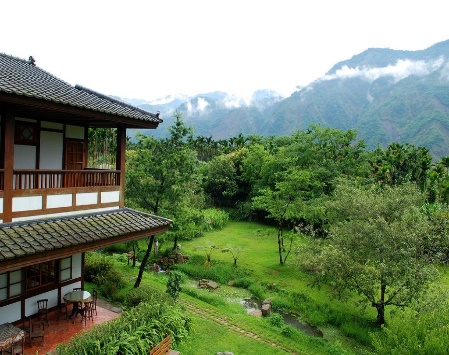 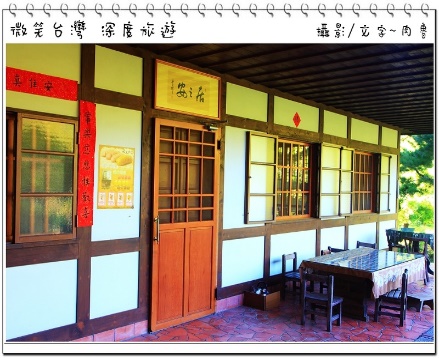 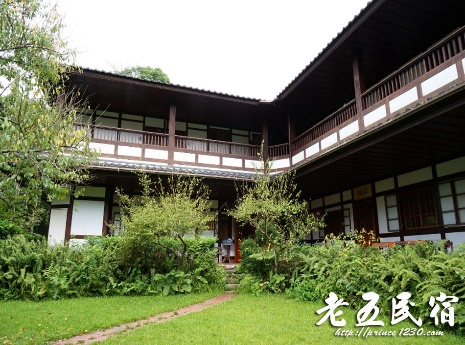 怡然自得的山居生活，門前有山坡和小河，沒有電視網路的紛擾，恬靜樸實的老五民宿，日式風格的民宿融入了青山綠水及紅磚窯手工柴燒饅頭，來份養生早餐，放空自我放鬆身心陶醉在這片宛如陶淵明的桃花夢境吧。日    期：107年12月9-10日（日一）主    辦：中國聖職使命室聯 絡 人：何基蘭    分機：2330   mail:030009    報名時間：至11/30日止        人    數：24名(搭乘大巴遊覽車)費用如下：(遊覽車2天車資.保險.六餐.門票.水.導覽費.住宿費等)          二人房(一大床)每人4100元，四人房(二大床)每人3800元          本校同仁可使用107學年度自強活動福利費1500行程如下：報名表單位：             分機：※	報名請於107.11.30(五)前至文開樓LE101報名。  ◎是否已參加107學年度其他暑期成長精進活動，   □是    □否報名注意事項：1、報名時請確認日期及行程表，報名後因故不能參加活動時，請儘早    來電告知；2、若於報名截止日前取消行程者，全額退費。3、報名截止日至7天前取消行程者，請自行找人替代，若無人替代，   本校同仁視同棄權自強活動福利費，眷屬及自費部份全額退費。4、三日前取消者者，需支付旅程中所列之遊覽費用，包括遊覽車資、   保險費、餐飲費(桌餐)、住宿費(不定)等。以實支實付為原則，未支   付開銷的費用，待行程結束後，扣除支出費用後，退還結餘費用。5、前一日及當日取消者，恕不退費。 第一天  107.12.9    第一天  107.12.9   第二天  107.12.10   第二天  107.12.10   07:00輔大真善美聖出發-有早餐06:00睡到自然醒10:00集集車站08:00生機早餐 (素食)10:10專業導覽~明潭水庫/大觀發電廠/大觀古隧道/木馬道驛站09:00生態導覽-上安香菇有機農場12:30午餐~水里風味餐 11:00依依不捨離開老五14:00車埕聚落/車埕木業展示館12:00午餐-南投風味餐15:30老五民宿13:30南投沙雕藝術展16:00奕青酒莊/水里鵲橋15:30垂坤食品旗艦店18:00晚餐~老五美味特色養生餐17:00古早味甕窯雞19:00民宿園區夜間生態導覽19:30返抵輔大20:00養生醋飲~喝醋品茗話家常22:00夜宿老五民宿姓名身分證出生日手機費用